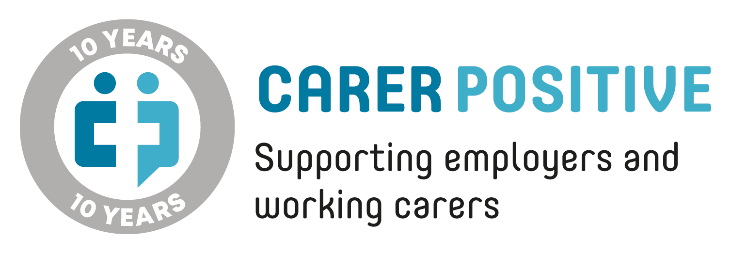 10th Anniversary Awards 2024To be considered for this award, please complete the form below and return it to info@carerpositive.org.Best Employer for Carer Support in Workplace Policies  Overview of what we are looking for:A clear and comprehensive policy or policies which reflect the needs of carers and sets out the range of support available to them. This could cover carers leave, flexible working arrangements, and any other relevant support and information. Policies should at the least cover the required statutory support as well as additional contractual support provided at the employer’s discretion – e.g. paid carers leave; hybrid/other flexible working options etc.Points of good practice: Policies which reflect a culture of understanding, empathy and support Including a clear definition of what is meant by a carer Clearly setting out leave and wider support options and how staff access theseProviding additional relevant information/external signposting which might be helpful to carers
Please provide a description of relevant workplace policy (or policies) and how carers are supported within these. 
Attach copies of any updated policies we may not already have received with your Carer Positive application.  How long has this policy or policies been in place?
Have carers been involved in the development of these? 
If so, please explain how.Has any review of the success of this been undertaken? 
(evidence, feedback from carers etc or any data gathered relating to the uptake of support detailed within the policy/ policies)Please provide at least one testimonial from a carer who has benefitted from the support they have received through this policy/ policies.